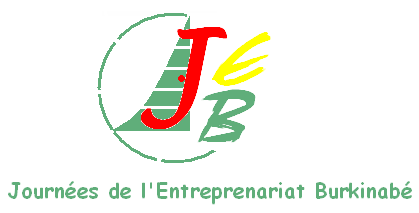 DELIBERATION DU GRAND JURY DES JOURNEES DE L’ENTREPRENEURIAT BURKINABE  EDITION 2016I- Délibération du jury pour les lauréats des « Prix d’excellence » Le jury a retenu les lauréats suivants, selon 2 catégories de distinction de prix que sont le prix « institutionnel » et le prix « national 1- Catégorie « Prix institutionnel »2- Catégorie prix national II- Lauréats de la compétition des plans d’affaires Dans cette catégorie huit (8)  donateurs ont accompagné le processus pour une enveloppe globale de 179.800.000 F CFA ; ce sont :Le  Projet d’Appui aux Filières Agro-Sylvos Pastorales-(PAFASP) avec 7 prix d’une valeur totale de 32.5 millions La Banque mondiale à travers le Projet Pôle de Croissance de Bagré avec 19 prix d’une valeur totale 85 millions F CFAL’Union Economique et Monétaire Ouest Africain (UEMOA) avec deux prix d’une valeur totale de 2 millions de FCFALa Fondation Coris avec 13  prix d’une valeur de 50 millions de FCFAla BANK OF AFRICA avec 2 prix d’une valeur totale de 1 million de FCFALa Banque Atlantique avec un prix d’une valeur de 1 million de F CFATECHNOPOLIS avec deux prix pour une valeur de 500.000 F CFALe Fonds d’Appui à la Promotion de l’Emploi (FAPE) avec 2 prix d’une valeur de 7, 8 millions de FCFA sous forme de crédit.Liste des lauréatsFait à Ouagadougou, le 10 juin 2016La Présidente du Jury												Félicité TRAORE										MembresDIALLO/KONE Martine 									TRAORE AlbanTOUGMA Romain 										KABORE FélicitéBILGO Hamidou 										KYELEM Clarisse EléonoreDJIM Doumbe											Bibiane OUEDRAOGO /BikiengaKONE Boubacar										KONDIA EricDonateursPrixLauréatsPrix Motivations du choix1Village Artisanal de Ouagadougou (VAO)Meilleur artisan VAO de l’année 2015Madame CONDOMBO Sidonie, Couturière Trophée, une  attestation et la somme de 100.000 F CFALe respect du cahier des charges pour l’occupation de l’atelier (paiement des redevances et versement des charges variables)Le chiffre d’affaires réalisé Le nombre d’apprentis formésl’originalité et l’innovation dans la production la mise en valeur de la matière première locale la qualité des produits (finition et harmonie des couleurs), L’accès au marché (gestion des commandes, respect des délais et conformité, facilité de transport) ;Respect de l'environnement ;2Chambre des Métiers de l’Artisanat du Burkina Faso (CMABF)Meilleur Artisan de la Catégorie « Coupe Couture styliste modéliste »Monsieur Emmanuel OUEDRAOGO (Entreprise CACHICO)Attestation et la somme de  200 000  FCFADynamisme professionnel (marchés exécutés)Respect des délaisQualité de la productionFormalisation de l’entreprise 3Maison de l’Entreprise du Burkina Faso (MEBF)Membre ModèleEntreprise MELSAttestation et  trophéeEtre à jour de ses cotisationsParticiper aux activités de la MEBFDéfend les intérêts de la MaisonConsomme les services de la MEBF3Maison de l’Entreprise du Burkina Faso (MEBF)Membre ModèleTECHNO SARL  Attestation et  trophéeEtre à jour de ses cotisationsParticiper aux activités de la MEBFDéfend les intérêts de la MaisonConsomme les services de la MEBFDonateursPrixLauréatsPrix Motivations du choix1Conseil Burkinabè des Chargeurs (CBC)Meilleur chargeur de l’année 2015SN-CITEXTrophée et attestationle tonnage à l’exportation ;le tonnage à l’importation ;la prise en compte des Techniques de l’information et de la communication ;l’implication dans les activités du CBC ;l’utilisation des services du CBC ;le comportement vis à vis de l’ensemble des acteurs de la chaîne des transports2Agence pour la Promotion des exportations du Burkina  (APEX-Burkina)Meilleur exportateur dans la filière Mangue séchéeMANGO –SARL Trophée, une  attestation et la somme de 200 000 F CFARégularité sur le marché extérieur (avoir exporté de façon consécutive sur les trois dernières années) Evolution croissante des exportations (volume ou valeur) au cours des trois dernières années Participation  aux activités de l’APEX-Burkina (foires, exposition, renforcement des capacités etc…) N’avoir pas été primé durant les cinq dernières éditionsIDENTITETITRE PROJET MONTANT PRIXTECHNOPOLISTECHNOPOLISTECHNOPOLIS1Monsieur OUEDRAOGO Z. DaagnimwendeCréation d'une unité d'assemblage de kits solaires modulables250.000 F CFA2Monsieur NACAMBO Idrissa Sompagnimdiprojet de renforcement de capacités techniques et opérationnelles de la chaine de valeur niébé par le biais d'une application mobile (KOBENGA)250 000 F CFABANK OF AFRICA (BOA)BANK OF AFRICA (BOA)BANK OF AFRICA (BOA)1Madame KERE MariamRenforcement des activités de la crèche privée Bethsaleel500.000 F CFA2Madame NEBIE A. NoellaProjet de production de yaourt fruité dans la ville de Koudougou500.000 F CFABANQUE ATLANTIQUEBANQUE ATLANTIQUEBANQUE ATLANTIQUE1Monsieur OUERMI AliProjet de production et de commercialisation de jus à base de la pulpe de néré1.000.000 F CFAUNION ECONOMIQUE ET MONETAIRE OUEST AFRICAINE (UEMOA)UNION ECONOMIQUE ET MONETAIRE OUEST AFRICAINE (UEMOA)UNION ECONOMIQUE ET MONETAIRE OUEST AFRICAINE (UEMOA)1Monsieur SAWADOGO SeydouProduction transformation et commercialisation des produits à base de feuilles de Moringa et citronnelle « INNOVA GREEN BURKINA »1 000 000 F CFA2Madame KABRE L. TinwendeTransformation des produits forestiers non ligneux « Entreprise TINDO »1 000 000 F CFAFONDATION CORISFONDATION CORISFONDATION CORIS1Monsieur OUANGO TAABNOOMA MARIUSConfection de blocs de terres compressés et stabilisés autobloquants2 000.0002Monsieur KABORE HAMIDOUprojet de création d'un restaurant rapide (fast-food)2.000.0003Messieurs ZOUON HALASSANE et KABORE A. W. JUDICAELProjet de renforcement de la ferme avicole de race locale et de la poule pondeuse de race améliorée3.000.0004Monsieur NANA W LUCIENMise en place d'un institut national de cours à domicile3.000.0005Monsieur DIANDA ISSACréation d'une unité de fabrication d'emballage en papier kraft: ECOSAK 3.000.0006Monsieur LOMPO LAYIANI ABDOULL-NASSERProjet d'un bureau d'assainissement dans la région de l'est3.000.0007Monsieur TASPOBA ERIC KISWENSIDAProjet de création d'une ferme avicole à Ziniaré 3.500.0008Monsieur TRAORE H. BEN KADERProjet de renforcement d'un bureau d'étude en génie informatique et électrique à Dédougou3.500.0009Messieurs DIAKITE KARIM et OUEDRAOGO SOMPASATE LOUISFaso NAFOLO5.000.00010Monsieur SANOU MARCELProjet d'association d'une industrie de conservation et de commercialisation d'attieké produit au Burkina a un restaurant d'attieké déjà existant 5.000.00011Monsieur WILLY SOUTONGNOMA DAVID AIMÉProjet de production de carpe d'eau douce à Yako5.000.00012Messieurs KOGUIYADA et ERIC OUEDRAOGO ADAMService de commande et de réservation de taxi5.000.00013Messieurs TIORO ISSOUF et DIALLO FAHIZPréfabrication de construction à base de matériaux locaux et béton à Bobo Dioulasso7.000.000PROJET D’APPUI AUX FILIERES AGRO-SYLVO PASTORALES (PAFASP)PROJET D’APPUI AUX FILIERES AGRO-SYLVO PASTORALES (PAFASP)PROJET D’APPUI AUX FILIERES AGRO-SYLVO PASTORALES (PAFASP)1Monsieur KABORE IssaExtension d'un élevage de poules de race locale à Ramongho2 500 0002Monsieur DAKUYO Malachierenforcement des capacités pour la production d'oignon sur 10ha à Dédougou5 000 0003Madame KIEMA Bertille MichelineMise en place d'une boucherie moderne à Fada5 000 0004Monsieur DIANDA Napoug NouagaRenforcement d'une unité d'élevage de poules locales  à Dédougou5 000 0005Monsieur ZOURE AdamaRenforcement d'une unité d'embouche bovine à Garango5 000 0006Monsieur DIANDE SamboExtension d'une unité d'embouche bovine à Kaya5 000 0007Monsieur DABRE AdamaUnité d'entrepôt moderne de conservation- vente d'oignon bulbes du Burkina à Bagré5 000 000PROJET « POLE DE CROISSANCE DE BAGRE » PPCBPROJET « POLE DE CROISSANCE DE BAGRE » PPCBPROJET « POLE DE CROISSANCE DE BAGRE » PPCB1Groupement RABASSISOMRenforcement des capacités de production et de commercialisation de soumbala à Bagré1.500.0002Monsieur YAMBRE JacobRenforcement d'une ferme apicole à Sawenga2.500.0003Groupement YASSIKOUMAMiel Pur et naturel de Wangala3.000.0004Monsieur NIKIEMA IwaogoProduction de papaye solo à Bagré3.000.0005Boulangerie Wend-BarkaRenforcement des capacités techniques de la boulangerie à Bagré3.000.0006Groupement KobankaRenforcement des activités de production maraichère à Békata3.000.0007Groupement Féminin NabasnéréRenforcement d'une unité de production de pâte d'arachide à Bané4.000.0008Groupement WekoumutoRenforcement des activités d'un centre de tissage-teinture à Boussouma4.500.0009Union des Groupements des Etuveuses de Riz de SampemaInstallation d'une unité d'étuvage de riz à Sampema4.500.00010Comité d'irrigants de SampéRenforcement d'une unité de production de produits de contre-saison à Sampé5.000.00011Monsieur TRAORE Jean BaptistePâtisserie-Glacier-Bar-Restaurant de Bagré5.000.00012Groupement SONG-TAABA de BittouRenforcement des capacités techniques et matérielles du centre de Tissage à Bitou5.000.00013Monsieur MINOUNGOU MarcelRenforcement de capacités de production de la ferme pastorale moderne à Kougsabla5.000.00014Monsieur YARA TobouréRenforcement de capacités techniques de la ferme SHALON de Garango5.000.00015Groupement d'Intérêt Economique Emmanuel TRAOREModernisation de la mini-laiterie "BITTOU LAIT"5.000.00016Monsieur SOMBOUGMA DénisRenforcement des capacités techniques et matérielles de la ferme Agro-Pastorale SOMBOUGMA à Bagré5.000.00017Monsieur WELGO MamoudouProduction de la tomate et de l'oignon biologique à Bagré5.000.00018Monsieur MONE PissakaRenforcement d'une ferme d'élevage de poules pondeuses à Sabtenga7.000.00019SOFADISE SARLCréation d'une unité de fabrication d'emballages biodégradables de produits céréaliers (Société de fabrication et de distribution d'emballages bio dégradables) à Bagré10.000.000CREDIT AUX PROMOTEURSCREDIT AUX PROMOTEURSCREDIT AUX PROMOTEURSCREDIT AUX PROMOTEURSFONDS D’APPUI A LA PROMOTION DE L’EMPLOI (FAPE)FONDS D’APPUI A LA PROMOTION DE L’EMPLOI (FAPE)FONDS D’APPUI A LA PROMOTION DE L’EMPLOI (FAPE)FONDS D’APPUI A LA PROMOTION DE L’EMPLOI (FAPE)1Madame SAWADOGO Awa ClémentineProjet de consolidation d'une unité semi-artisanale de Production de biscuit à base de maïs, mil et manioc à Kaya « Entreprise RIISSONGO »2.800.000 F CFA2Madame OUEDRAOGO/ KOLOSNORE SidonieProjet de renforcement d'une laiterie à Dédougou « KOLES PRODUCTION »5.000.000 F CFA